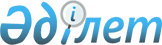 О внесении изменения в приказ Заместителя Премьер-Министра – Министра финансов Республики Казахстан от 31 августа 2022 года № 903 "Об утверждении перечня товаров, работ, услуг, по которым разделение на лоты по их однородным видам и по месту их поставки (выполнения, оказания) не требуется"Приказ Заместителя Премьер-Министра - Министра финансов Республики Казахстан от 24 января 2024 года № 34. Зарегистрирован в Министерстве юстиции Республики Казахстан 24 января 2024 года № 33928
      ПРИКАЗЫВАЮ:
      1. Внести в приказ Заместителя Премьер-Министра – Министра финансов Республики Казахстан от 31 августа 2022 года № 903 "Об утверждении перечня товаров, работ, услуг, по которым разделение на лоты по их однородным видам и по месту их поставки (выполнения, оказания) не требуется" (зарегистрирован в Реестре государственной регистрации нормативных правовых актов под № 29404) следующее изменение:
      Перечень товаров, работ, услуг, по которым разделение на лоты по их однородным видам и по месту их поставки (выполнения, оказания) не требуется, утвержденный указанным приказом, изложить в новой редакции согласно приложению к настоящему приказу.
      2. Департаменту законодательства государственных закупок и закупок квазигосударственного сектора Министерства финансов Республики Казахстан в установленном законодательством Республики Казахстан порядке обеспечить:
      1) государственную регистрацию настоящего приказа в Министерстве юстиции Республики Казахстан;
      2) размещение настоящего приказа на интернет-ресурсе Министерства финансов Республики Казахстан;
      3) в течение десяти рабочих дней после государственной регистрации настоящего приказа в Министерстве юстиции Республики Казахстан представление в Департамент юридической службы Министерства финансов Республики Казахстан сведений об исполнении мероприятий, предусмотренных подпунктами 1) и 2) настоящего пункта. 
      3. Настоящий приказ вводится в действие по истечении десяти календарных дней после дня его первого официального опубликования. Перечень товаров, работ, услуг, по которым разделение на лоты по их однородным видам и по месту их поставки (выполнения, оказания) не требуется
					© 2012. РГП на ПХВ «Институт законодательства и правовой информации Республики Казахстан» Министерства юстиции Республики Казахстан
				
      Заместитель Премьер-Министра- Министр финансовРеспублики Казахстан

Е. Жамаубаев
Приложение к приказу
Заместитель Премьер-Министра
- Министр финансов
Республики Казахстан
от 24 января 2024 года № 34
Первого заместителя
Заместителя Премьер-Министра
– Министра финансов
Республики Казахстан
от 31 августа 2022 года № 903
№
Наименование
1. Товары
1. Товары
1
Канцелярские товары
2
Хозяйственные товары
3
Моющие средства
4
Продукты питания
5
Лекарственные средства и изделия медицинского назначения
6
Строительные материалы
7
Электротовары
8
Сантехнические товары
9
Запасные части
10
Товары легкой промышленности
11
Мебельная продукция
2. Услуги
2. Услуги
1
Услуги охраны и пожарной сигнализации
2
Услуги по техническому обслуживанию зданий (уборка помещений и благоустройство территорий, опрессовка и промывка систем отоплений, электромонтажные и сантехнические работы, услуги плотника)
3
Полиграфические услуги
3. Работы
3. Работы
1
Работы по содержанию придомовых территорий